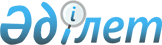 Об установлении ставок налогов и стоимости разовых талонов по Жангалинскому району
					
			Утративший силу
			
			
		
					Решение Жангалинского районного маслихата Западно-Казахстанской области от 14 июня 2011 года № 28-6. Зарегистрировано Департаментом юстиции Западно-Казахстанской области 15 июля 2011 года № 7-5-132. Утратило силу решением Жангалинского районного маслихата Западно-Казахстанской области от 21 января 2013 года № 6-9      Сноска. Утратило силу решением Жангалинского районного маслихата Западно-Казахстанской области от 21.01.2013 № 6-9      В соответствии с Кодексом Республики Казахстан от 10 декабря 2008 года "О налогах и других обязательных платежах в бюджет (Налоговый Кодекс)" и Законами Республики Казахстан от 10 декабря 2008 года "О введении в действие Кодекса Республики Казахстан "О налогах и других обязательных платежах в бюджет (Налоговый Кодекс)", от 23 января 2001 года "О местном государственном управлении и самоуправлении в Республике Казахстан", районный маслихат РЕШИЛ:



      1. Установить стоимость разовых талонов для граждан Республики Казахстан и оралманов, индивидуальных предпринимателей и юридических лиц, осуществляющих деятельность по реализации товаров, выполнению работ, оказанию услуг на рынках, за исключением реализации в киосках, стационарных помещениях (изолированных блоках) на территории рынка согласно приложению 1.



      2. Установить стоимость разовых талонов для граждан Республики Казахстан и оралманов, деятельность которых носит эпизодический характер, согласно приложению 2.



      3. На основании проектов (схем) зонирования земель увеличить ставки земельного налога на 50 процентов от базовых ставок земельного налога, установленных статьями 378, 379, 381, 383 Кодекса Республики Казахстан от 10 декабря 2008 года "О налогах и других обязательных платежах в бюджет (Налоговый кодекс)".



      4. Установить единые ставки фиксированного налога согласно приложению 3.



      5. Контроль за исполнением данного решения возложить на постоянную комиссию по бюджету, экономики, аграрной политики и экологии районного маслихата.



      6. Настоящее решение вводится в действие по истечении десяти календарных дней со дня первого официального опубликования.      Председатель сессии              С. Губашев

      Секретарь районного маслихата    Р. Саматов

Приложение 1

к решению районного маслихата

от 14 июня 2011 года N 28-6 Стоимость разовых талонов для граждан

Республики Казахстан и оралманов,

индивидуальных предпринимателей

и юридических лиц, осуществляющих деятельность

по реализации товаров, выполнению работ,

оказанию услуг на рынках, за исключением

реализации в киосках, стационарных помещениях

(изолированных блоках) на территории рынка

Приложение 2

к решению районного маслихата

от 14 июня 2011 года N 28-6 Стоимость разовых талонов для граждан

Республики Казахстан и оралманов, деятельность

которых носит эпизодический характер

Приложение 3

к решению районного маслихата

от 14 июня 2011 года N 28-6 Единые ставки фиксированного налога
					© 2012. РГП на ПХВ «Институт законодательства и правовой информации Республики Казахстан» Министерства юстиции Республики Казахстан
				NВиды деятельностипос. Жангала (тенге)В других сельских округах (тенге)ІРеализация продовольственных товаров, в том числе:с оборудованных мест7575с необорудованных мест5050торговля с грузовых автомашин400400торговля с легковых автомашин200200ІІРеализация промышленных товаров, в том числе:с оборудованных мест100100с необорудованных мест7575торговля с грузовых автомашин400400торговля с легковых автомашин200200NВиды деятельностипос. Жангала (тенге)В других сельских округах (тенге)1Реализация с одного торгового места (за исключением деятельности, осуществляемой в стационарных помещениях):1) реализация газет и журналов15152) реализация семян, посадочных материалов (саженцы, рассада), бахчевых культур50503) реализация живых цветов, выращенных на дачных и придомовых участках75754) реализация продуктов подсобного сельского хозяйства, садоводства, огородничества и дачных участков1001005) реализация кормов для животных и птиц, веников, метел, лесных ягод, меда, грибов и рыбы50502Услуги владельцев личных тракторов по обработке земельных участков1501503Выпас домашних животных и птиц8080NОбъекты налогообложенияЕдиница объектов налого-

обложенияБазовые ставки фиксированного налога (в МРП)1Игровой автомат без выигрыша, предназначенный для проведения игры с одним игрокомОдин игровой автомат12Игровой автомат без выигрыша, предназначенный для проведения игры с участием более одного игрокаОдин игровой автомат13Персональный компьютер, используемый для проведения игрыОдин компьютер14Игровая дорожкаОдна игровая дорожка55Карткарт26Бильярдный столОдин игровой стол3